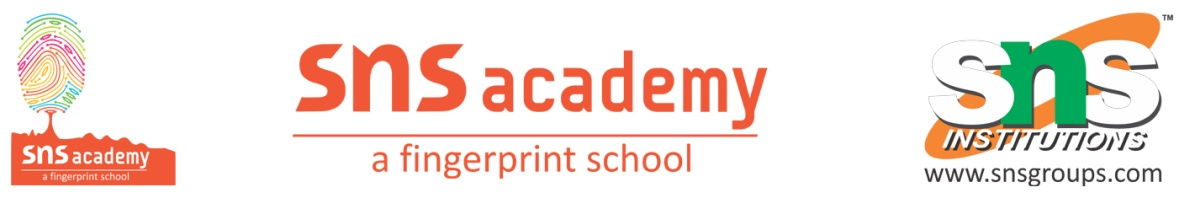 WorksheetPronouns Fill in the blanks with personal pronouns1. Meena is taller than ………….2. I have three neighbours …………… all are best friends.3. Don’t you remember …………..? …………….am your childhood friend.4. Is that …………….. hiding behind that couch? ………… come out right now.5. Chawla and Deepu get good marks, This is because …………. work hard.6. An idle mind is a devil’s workshop. Why don’t ………….. cultivate a hobby?7. My teacher is Mr Verma. …………… teaches us Science.8. ……………… love ripe and juicy mangoes. ……………….. are the best food on a hot day.9. A dog is a domestic animal. A fox is a wild animal. But ……………..both belong to the canine family.10. Meena was known as the iron lady of India. …………… was a very good lady.Replace the underlined nouns with pronouns and rewrite the sentencesExample – I love mangoes. Mangoes are sweet.I love mangoes. They are sweet.1. My pet dog is missing. Have you seen my dog?2. Farhan is my best friend. Everyone says that Farhan gossips much.3. That dog is very unfriendly and snappy. That dog belongs to my neighbour.4. Christ was an explorer. Christ discovered new things.5. John was a soldier. John fought in 19626. The boys went for an outing. The boys enjoyed it.7. Barrack Obama is an Afro-American. Barrack Obama was re-elected in 2012